交银施罗德启通灵活配置混合型证券投资基金2017年半年度报告2017年6月30日基金管理人：交银施罗德基金管理有限公司基金托管人：上海浦东发展银行股份有限公司报告送出日期：二〇一七年八月二十六日§1  重要提示及目录1.1 重要提示基金管理人的董事会、董事保证本报告所载资料不存在虚假记载、误导性陈述或重大遗漏，并对其内容的真实性、准确性和完整性承担个别及连带的法律责任。本半年度报告已经三分之二以上独立董事签字同意，并由董事长签发。 基金托管人上海浦东发展银行股份有限公司根据本基金合同规定，于2017年8月25日复核了本报告中的财务指标、净值表现、利润分配情况、财务会计报告、投资组合报告等内容，保证复核内容不存在虚假记载、误导性陈述或者重大遗漏。 基金管理人承诺以诚实信用、勤勉尽责的原则管理和运用基金资产，但不保证基金一定盈利。 基金的过往业绩并不代表其未来表现。投资有风险，投资者在作出投资决策前应仔细阅读本基金的招募说明书及其更新。 本报告中财务资料未经审计。 本报告期自2017年2月24日起至6月30日止。1.2 目录§1  重要提示及目录	21.1 重要提示	2§2  基金简介	52.1 基金基本情况	52.2基金产品说明	52.3 基金管理人和基金托管人	62.4 信息披露方式	62.5 其他相关资料	6§3  主要财务指标和基金净值表现	63.1 主要会计数据和财务指标	63.2 基金净值表现	7§4  管理人报告	104.1 基金管理人及基金经理情况	104.2 管理人对报告期内本基金运作遵规守信情况的说明	114.3 管理人对报告期内公平交易情况的专项说明	114.4 管理人对报告期内基金的投资策略和业绩表现的说明	124.5 管理人对宏观经济、证券市场及行业走势的简要展望	124.6 管理人对报告期内基金估值程序等事项的说明	134.7 管理人对报告期内基金利润分配情况的说明	134.8 报告期内管理人对本基金持有人数或基金资产净值预警情形的说明	13§5  托管人报告	135.1 报告期内本基金托管人遵规守信情况声明	135.2 托管人对报告期内本基金投资运作遵规守信、净值计算、利润分配等情况的说明	145.3 托管人对本半年度报告中财务信息等内容的真实、准确和完整发表意见	14§6 半年度财务会计报告（未经审计）	146.1 资产负债表	146.2 利润表	166.3 所有者权益（基金净值）变动表	176.4报表附注	18§7  投资组合报告	387.1 期末基金资产组合情况	387.2 期末按行业分类的股票投资组合	397.3 期末按公允价值占基金资产净值比例大小排序的所有股票投资明细	407.4报告期内股票投资组合的重大变动	417.5 期末按债券品种分类的债券投资组合	427.6期末按公允价值占基金资产净值比例大小排序的前五名债券投资明细	437.7 期末按公允价值占基金资产净值比例大小排序的所有资产支持证券投资明细	437.8 报告期末按公允价值占基金资产净值比例大小排序的前五名贵金属投资明细	437.9 期末按公允价值占基金资产净值比例大小排序的前五名权证投资明细	437.10 报告期末本基金投资的股指期货交易情况说明	447.11报告期末本基金投资的国债期货交易情况说明	447.12 投资组合报告附注	44§8  基金份额持有人信息	458.1 期末基金份额持有人户数及持有人结构	458.2 期末基金管理人的从业人员持有本基金的情况	458.3期末基金管理人的从业人员持有本开放式基金份额总量区间的情况	45§9开放式基金份额变动	46§10  重大事件揭示	4610.1 基金份额持有人大会决议	4610.2 基金管理人、基金托管人的专门基金托管部门的重大人事变动	4610.3 涉及基金管理人、基金财产、基金托管业务的诉讼	4610.4 基金投资策略的改变	4710.5 报告期内改聘会计师事务所情况	4710.6管理人、托管人及其高级管理人员受稽查或处罚等情况	4710.7 基金租用证券公司交易单元的有关情况	4710.8 其他重大事件	4811  影响投资者决策的其他重要信息	48§12  备查文件目录	4912.1 备查文件目录	4912.2 存放地点	4912.3 查阅方式	49§2  基金简介2.1	基金基本情况2.2基金产品说明2.3 基金管理人和基金托管人2.4 信息披露方式2.5 其他相关资料§3  主要财务指标和基金净值表现3.1 主要会计数据和财务指标金额单位：人民币元注：1、本基金业绩指标不包括持有人认购或交易基金的各项费用，计入费用后实际收益水平要低于所列数字。 2、本期已实现收益指基金本期利息收入、投资收益、其他收入（不含公允价值变动收益）扣除相关费用后的余额，本期利润为本期已实现收益加上本期公允价值变动收益。3、本基金合同生效日为2017年2月24日，自合同生效日起至本报告期末不足半年。3.2 基金净值表现3.2.1 基金份额净值增长率及其与同期业绩比较基准收益率的比较交银启通灵活配置混合A注：本基金的业绩比较基准为沪深300指数收益率×50%+中债综合全价指数收益率×50%，每日进行再平衡过程。交银启通灵活配置混合C注：本基金的业绩比较基准为沪深300指数收益率×50%+中债综合全价指数收益率×50%，每日进行再平衡过程。3.2.2  自基金合同生效以来基金份额累计净值增长率变动及其与同期业绩比较基准收益率变动的比较交银施罗德启通灵活配置混合型证券投资基金份额累计净值增长率与业绩比较基准收益率历史走势对比图（2017年2月24日至2017年6月30日）交银启通灵活配置混合A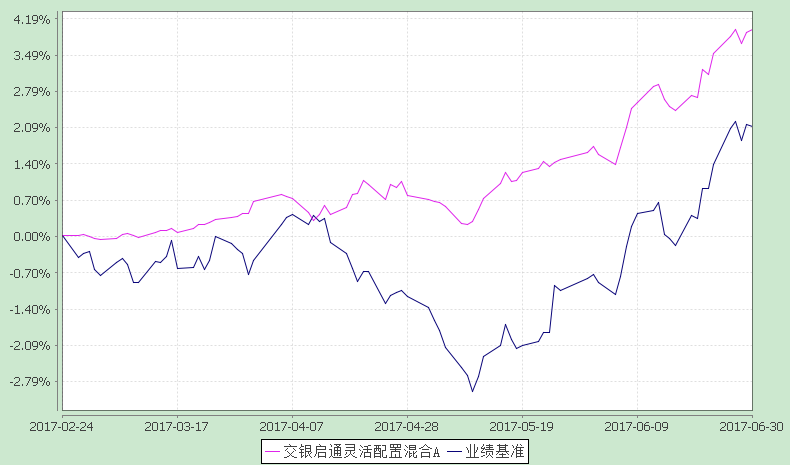 注：本基金基金合同生效日为2017年2月24日，基金合同生效日至报告期期末，本基金运作时间未满一年。本基金建仓期为自基金合同生效日起的6个月。截至2017年6月30日，本基金尚处于建仓期。交银启通灵活配置混合C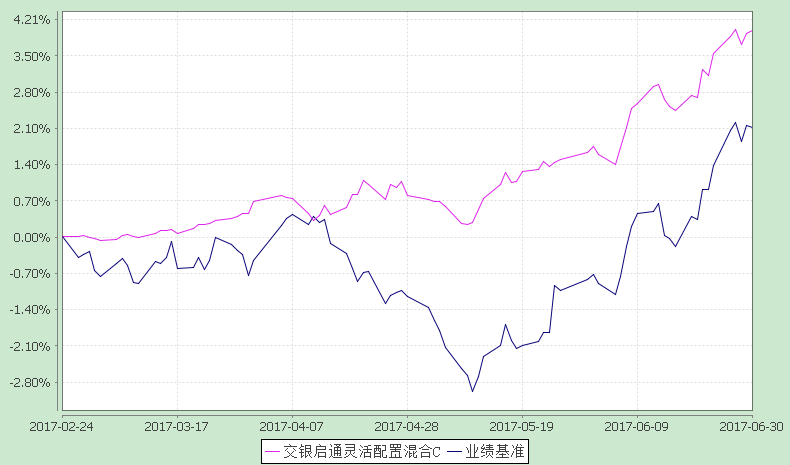 注：本基金基金合同生效日为2017年2月24日，基金合同生效日至报告期期末，本基金运作时间未满一年。本基金建仓期为自基金合同生效日起的6个月。截至2017年6月30日，本基金尚处于建仓期。§4  管理人报告4.1 基金管理人及基金经理情况4.1.1 基金管理人及其管理基金的经验交银施罗德基金管理有限公司是经中国证监会证监基金字[2005]128号文批准，由交通银行股份有限公司、施罗德投资管理有限公司、中国国际海运集装箱（集团）股份有限公司共同发起设立。公司成立于2005年8月4日，注册地在中国上海，注册资本金为2亿元人民币。其中，交通银行股份有限公司持有65%的股份，施罗德投资管理有限公司持有30%的股份，中国国际海运集装箱（集团）股份有限公司持有5%的股份。公司并下设交银施罗德资产管理（香港）有限公司和交银施罗德资产管理有限公司。截至报告期末，公司管理了包括货币型、债券型、保本混合型、普通混合型和股票型在内的75只基金，其中股票型涵盖普通指数型、交易型开放式（ETF）、QDII等不同类型基金。4.1.2 基金经理（或基金经理小组）及基金经理助理的简介注：1、本表所列基金经理（助理）任职日期和离职日期均以基金合同生效日或公司作出决定并公告（如适用）之日为准。    2、本表所列基金经理（助理）证券从业年限中的“证券从业”的含义遵从中国证券业协会《证券业从业人员资格管理办法》的相关规定。    3、基金经理（或基金经理小组）期后变动（如有）敬请关注基金管理人发布的相关公告。4.2 管理人对报告期内本基金运作遵规守信情况的说明本报告期内，本基金管理人严格遵循《中华人民共和国证券投资基金法》、基金合同和其他有关法律法规、监管部门的相关规定，本着诚实信用、勤勉尽责的原则管理和运用基金资产，在严格控制投资风险的基础上，为基金持有人谋求最大利益。本报告期内，本基金整体运作合规合法，无不当内幕交易和关联交易，基金投资范围、投资比例及投资组合符合有关法律法规及基金合同的约定，未发生损害基金持有人利益的行为。4.3 管理人对报告期内公平交易情况的专项说明4.3.1 公平交易制度的执行情况本公司制定了严格的投资控制制度和公平交易监控制度来保证旗下基金运作的公平，旗下所管理的所有资产组合，包括证券投资基金和特定客户资产管理专户均严格遵循制度进行公平交易。公司建立资源共享的投资研究信息平台，确保各投资组合在获得投资信息、投资建议和实施投资决策方面享有公平的机会。公司在交易执行环节实行集中交易制度，建立公平的交易分配制度。对于交易所公开竞价交易，遵循“时间优先、价格优先、比例分配”的原则，全部通过交易系统进行比例分配；对于非集中竞价交易、以公司名义进行的场外交易，遵循“价格优先、比例分配”的原则按事前独立确定的投资方案对交易结果进行分配。公司中央交易室和风险管理部进行日常投资交易行为监控，风险管理部负责对各账户公平交易进行事后分析，于每季度和每年度分别对公司管理的不同投资组合的整体收益率差异、分投资类别的收益率差异以及不同时间窗口同向交易的交易价差进行分析，通过分析评估和信息披露来加强对公平交易过程和结果的监督。报告期内本公司严格执行公平交易制度，公平对待旗下各投资组合，未发现任何违反公平交易的行为。4.3.2 异常交易行为的专项说明本基金于本报告期内不存在异常交易行为。本报告期内，本公司管理的所有投资组合参与的交易所公开竞价同日反向交易成交较少的单边交易量没有超过该证券当日总成交量5%的情形，本基金与本公司管理的其他投资组合在不同时间窗下（如日内、3日内、5日内）同向交易的交易价差未出现异常。4.4 管理人对报告期内基金的投资策略和业绩表现的说明4.4.1报告期内基金投资策略和运作分析本报告期内，经济增长继续呈现平稳态势，CPI保持温和，货币政策回归稳健中性，银行间流动性呈现结构性分层并阶段性波动的特征，整体资金中枢明显上移。股票市场受流动性边际变化影响，呈现震荡分化走势，同期债券收益率震荡上行，其中央行上调公开市场操作利率、金融防风险监管加强、部分经济金融数据好于预期、美联储加息和缩表预期变化等因素成为债券市场收益率上行的推动力。报告期内，上证综指和创业板指分别上涨2.86%和下跌7.34%，10年期国债收益率上行56bp至3.57%，10年期国开债收益率上行52bp至4.20%。策略层面，本基金重点关注短久期信用债以及同业存单的配置价值，保持组合流动性，积极关注新股及转债发行动态，进行权益和转债一级市场投资，同时也关注二级市场的投资机会，努力为持有人赚取回报。4.4.2 报告期内基金的业绩表现截至2017年6月30日，交银启通灵活配置混合A份额净值为1.0398元，本报告期份额净值增长率为3.98%，同期业绩比较基准增长率为2.11%；交银启通灵活配置混合C份额净值为1.0400元，本报告期份额净值增长率为4.00%，同期业绩比较基准增长率为2.11%。4.5 管理人对宏观经济、证券市场及行业走势的简要展望展望下半年，基本面前高后低的普遍预期下，高频数据显示经济增长具备一定韧性，CPI尚不具备大幅上行的风险，基本面对债市驱动力的增强可能推迟到四季度，利率或继续处于震荡格局之中，但考虑到目前曲线对于负面因素反映相对充分，长久期利率债或已经具有配置价值。我们将密切观察地产产业链、国际油价变动、流动性边际变化、金融防风险监管政策逐步落地、美联储缩表进程开启等各因素的进展。股票方面，力争继续保持稳健、审慎，积极关注一级市场动态。债券方面，尽力保持流动性的前提下积极关注交易窗口，把握适中久期，同时特别重视信用风险。  4.6 管理人对报告期内基金估值程序等事项的说明本基金管理人制定了健全、有效的估值政策和程序，经公司管理层批准后实行，并成立了估值委员会，估值委员会成员由研究部、基金运营部、风险管理部等人员和固定收益人员及基金经理组成。公司严格按照新会计准则、证监会相关规定和基金合同关于估值的约定进行估值，保证基金估值的公平、合理，保持估值政策和程序的一贯性。估值委员会的研究部成员按投资品种的不同性质，研究并参考市场普遍认同的做法，建议合理的估值模型，进行测算和认证，认可后交各估值委员会成员从基金会计、风险、合规等方面审批，一致同意后，报公司投资总监、总经理审批。估值委员会会定期对估值政策和程序进行评价，在发生了影响估值政策和程序的有效性及适用性的情况后，及时召开临时会议进行研究，及时修订估值方法，以保证其持续适用。估值委员会成员均具备相应的专业资格及工作经验。基金经理作为估值委员会成员，对本基金持仓证券的交易情况、信息披露情况保持应有的职业敏感，向估值委员会提供估值参考信息，参与估值政策讨论。本基金管理人参与估值流程各方之间不存在任何重大利益冲突，截止报告期末未有与任何外部估值定价服务机构签约。4.7 管理人对报告期内基金利润分配情况的说明根据相关法律法规和基金合同的规定，本基金对本报告期应分配的可供分配利润进行了收益分配，具体情况参见6.4.8.2资产负债表日后事项。4.8 报告期内管理人对本基金持有人数或基金资产净值预警情形的说明本基金本报告期内无需预警说明。§5  托管人报告5.1 报告期内本基金托管人遵规守信情况声明本报告期内，上海浦东发展银行股份有限公司（以下简称“本托管人”）在对交银施罗德启通灵活配置混合型证券投资基金的托管过程中，严格遵守《中华人民共和国证券投资基金法》及其他有关法律法规、基金合同、托管协议的规定，不存在损害基金份额持有人利益的行为，完全尽职尽责地履行了基金托管人应尽的义务。5.2 托管人对报告期内本基金投资运作遵规守信、净值计算、利润分配等情况的说明本报告期内，本托管人依照《中华人民共和国证券投资基金法》及其他有关法律法规、基金合同、托管协议的规定，对交银施罗德启通灵活配置混合型证券投资基金的投资运作进行了监督，对基金资产净值的计算、基金份额申购赎回价格的计算以及基金费用开支等方面进行了认真的复核，未发现基金管理人存在损害基金份额持有人利益的行为。该基金本报告期内未进行利润分配。5.3 托管人对本半年度报告中财务信息等内容的真实、准确和完整发表意见本报告期内，由交银施罗德基金管理有限公司编制本托管人复核的本报告中的财务指标、净值表现、收益分配情况、财务会计报告（注：财务会计报告中的“金融工具风险及管理”部分未在托管人复核范围内）、投资组合报告等内容真实、准确、完整。§6	半年度财务会计报告（未经审计）6.1 资产负债表会计主体：交银施罗德启通灵活配置混合型证券投资基金报告截止日：2017年6月30日单位：人民币元注：1、报告截止日2017年6月30日，A类基金份额净值1.0398元，C类基金份额净值1.0400元，基金份额总额600,057,075.73份，其中A类基金份额600,055,544.50份，C类基金份额1,531.23份。    2、本财务报表的实际编制期间为2017年2月24日(基金合同生效日)至2017年6月30日。6.2 利润表会计主体：交银施罗德启通灵活配置混合型证券投资基金本报告期：2017年2月24日（基金合同生效日）至2017年6月30日单位：人民币元6.3 所有者权益（基金净值）变动表会计主体：交银施罗德启通灵活配置混合型证券投资基金本报告期：2017年2月24日（基金合同生效日）至2017年6月30日单位：人民币元报表附注为财务报表的组成部分。本报告6.1至6.4，财务报表由下列负责人签署：基金管理人负责人：阮红，主管会计工作负责人：夏华龙，会计机构负责人：单江6.4报表附注6.4.1基金基本情况交银施罗德启通灵活配置混合型证券投资基金(以下简称“本基金”)经中国证券监督管理委员会(以下简称“中国证监会”)证监许可[2016]2885号《关于准予交银施罗德启通灵活配置混合型证券投资基金注册的批复》核准，由交银施罗德基金管理有限公司依照《中华人民共和国证券投资基金法》和《交银施罗德启通灵活配置混合型证券投资基金基金合同》负责公开募集。本基金为契约型开放式，存续期限不定，首次设立募集不包括认购资金利息共募集人民币600,003,135.83元，业经普华永道中天会计师事务所(特殊普通合伙)普华永道中天验字(2017)第176号验资报告予以验证。经向中国证监会备案，《交银施罗德启通灵活配置混合型证券投资基金基金合同》于2017年2月24日正式生效，基金合同生效日的基金份额总额为600,057,136.55份基金份额，其中认购资金利息折合54,000.72份基金份额。本基金的基金管理人为交银施罗德基金管理有限公司，基金托管人为上海浦东发展银行股份有限公司。根据《交银施罗德启通灵活配置混合型证券投资基金基金合同》和《交银施罗德启通灵活配置混合型证券投资基金招募说明书》，本基金根据认购/申购费用、赎回费用、销售服务费收取方式的不同，将基金份额分为不同的类别。在投资人认购/申购时收取认购/申购费用、赎回时收取赎回费用的，称为A类基金份额；在投资人认购/申购时不收取认购/申购费用、赎回时收取赎回费的，同时从本类别基金资产中计提销售服务费的，称为C类基金份额。本基金A类、C类两种收费模式并存，各类基金份额分别计算基金份额净值。投资人可自由选择申购某一类别的基金份额，但各类别基金份额之间不能相互转换。根据《中华人民共和国证券投资基金法》和《交银施罗德启通灵活配置混合型证券投资基金基金合同》的有关规定，本基金的投资范围为具有良好流动性的金融工具，包括国内依法发行上市的股票(含中小板、创业板及其他经中国证监会核准上市的股票)、债券(含国债、央行票据、金融债券、政府支持债券、政府支持机构债券、地方政府债券、企业债券、公司债券、可转换债券(含可分离交易可转换债券)、可交换公司债券、次级债券、中期票据、短期融资券、超短期融资券、中小企业私募债券等)、资产支持证券、货币市场工具、债券回购、同业存单、银行存款(含协议存款、定期存款及其他银行存款)、股指期货、权证以及法律法规或中国证监会允许基金投资的其他金融工具(但须符合中国证监会相关规定)。如法律法规或监管机构以后允许基金投资其他品种，基金管理人在履行适当程序后，可以将其纳入投资范围。本基金的投资组合比例为：股票资产的比例占基金资产的0-95%，且每个交易日日终在扣除股指期货合约需缴纳的交易保证金后，基金保留的现金或者投资于到期日在一年以内的政府债券的比例合计不低于基金资产净值的5%。本基金的业绩比较基准为：沪深300指数收益率×50%+中债综合全价指数收益率×50%。6.4.2会计报表的编制基础本基金的财务报表按照财政部于2006年2月15日及以后期间颁布的《企业会计准则－基本准则》、各项具体会计准则及相关规定(以下合称“企业会计准则”)、中国证监会颁布的《证券投资基金信息披露XBRL模板第3号<年度报告和半年度报告>》、中国证券投资基金业协会(以下简称“中国基金业协会”)颁布的《证券投资基金会计核算业务指引》、《交银施罗德启通灵活配置混合型证券投资基金基金合同》和在财务报表附注6.4.4所列示的中国证监会、中国基金业协会发布的有关规定及允许的基金行业实务操作编制。6.4.3遵循企业会计准则及其他有关规定的声明本基金2017年2月24日(基金合同生效日)至2017年6月30日止期间财务报表符合企业会计准则的要求，真实、完整地反映了本基金2017年6月30日的财务状况以及2017年2月24日(基金合同生效日)至2017年6月30日止期间的经营成果和基金净值变动情况等有关信息。6.4.4重要会计政策和会计估计6.4.4.1会计年度本基金会计年度为公历1月1日起至12月31日止。本期财务报表的实际编制期间为2017年2月24日(基金合同生效日)至2017年6月30日。6.4.4.2记账本位币本基金的记账本位币为人民币。6.4.4.3金融资产和金融负债的分类(1) 金融资产的分类金融资产于初始确认时分类为：以公允价值计量且其变动计入当期损益的金融资产、应收款项、可供出售金融资产及持有至到期投资。金融资产的分类取决于本基金对金融资产的持有意图和持有能力。本基金现无金融资产分类为可供出售金融资产及持有至到期投资。本基金以交易目的持有的股票投资、债券投资、资产支持证券投资和衍生工具(主要为股指期货投资)分类为以公允价值计量且其变动计入当期损益的金融资产。除衍生工具所产生的金融资产在资产负债表中以衍生金融资产列示外，以公允价值计量且其公允价值变动计入损益的金融资产在资产负债表中以交易性金融资产列示。本基金持有的其他金融资产分类为应收款项，包括银行存款、买入返售金融资产和其他各类应收款项等。应收款项是指在活跃市场中没有报价、回收金额固定或可确定的非衍生金融资产。 (2) 金融负债的分类金融负债于初始确认时分类为：以公允价值计量且其变动计入当期损益的金融负债及其他金融负债。本基金目前暂无金融负债分类为以公允价值计量且其变动计入当期损益的金融负债。本基金持有的其他金融负债包括卖出回购金融资产款和其他各类应付款项等。6.4.4.4金融资产和金融负债的初始确认、后续计量和终止确认(1) 金融资产的分类金融资产于初始确认时分类为：以公允价值计量且其变动计入当期损益的金融资产、应收款项、可供出售金融资产及持有至到期投资。金融资产的分类取决于本基金对金融资产的持有意图和持有能力。本基金现无金融资产分类为可供出售金融资产及持有至到期投资。本基金以交易目的持有的股票投资、债券投资、资产支持证券投资和衍生工具(主要为股指期货投资)分类为以公允价值计量且其变动计入当期损益的金融资产。除衍生工具所产生的金融资产在资产负债表中以衍生金融资产列示外，以公允价值计量且其公允价值变动计入损益的金融资产在资产负债表中以交易性金融资产列示。本基金持有的其他金融资产分类为应收款项，包括银行存款、买入返售金融资产和其他各类应收款项等。应收款项是指在活跃市场中没有报价、回收金额固定或可确定的非衍生金融资产。 (2) 金融负债的分类金融负债于初始确认时分类为：以公允价值计量且其变动计入当期损益的金融负债及其他金融负债。本基金目前暂无金融负债分类为以公允价值计量且其变动计入当期损益的金融负债。本基金持有的其他金融负债包括卖出回购金融资产款和其他各类应付款项等。6.4.4.5金融资产和金融负债的估值原则本基金持有的股票投资、债券投资、资产支持证券投资和衍生工具(主要为股指期货投资)按如下原则确定公允价值并进行估值： (1) 存在活跃市场的金融工具按其估值日的市场交易价格确定公允价值；估值日无交易，但最近交易日后经济环境未发生重大变化且证券发行机构未发生影响证券价格的重大事件的，按最近交易日的市场交易价格确定公允价值。 (2) 存在活跃市场的金融工具，如估值日无交易且最近交易日后经济环境发生了重大变化，参考类似投资品种的现行市价及重大变化等因素，调整最近交易市价以确定公允价值。 (3) 当金融工具不存在活跃市场，采用市场参与者普遍认同且被以往市场实际交易价格验证具有可靠性的估值技术确定公允价值。估值技术包括参考熟悉情况并自愿交易的各方最近进行的市场交易中使用的价格、参照实质上相同的其他金融工具的当前公允价值、现金流量折现法和期权定价模型等。采用估值技术时，尽可能最大程度使用市场参数，减少使用与本基金特定相关的参数。6.4.4.6金融资产和金融负债的抵销本基金持有的资产和承担的负债基本为金融资产和金融负债。当本基金1) 具有抵销已确认金额的法定权利且该种法定权利现在是可执行的；且2) 交易双方准备按净额结算时，金融资产与金融负债按抵销后的净额在资产负债表中列示。6.4.4.7实收基金实收基金为对外发行基金份额所募集的总金额在扣除损益平准金分摊部分后的余额。由于申购和赎回引起的实收基金变动分别于基金申购确认日及基金赎回确认日认列。上述申购和赎回分别包括基金转换所引起的转入基金的实收基金增加和转出基金的实收基金减少。6.4.4.8损益平准金损益平准金包括已实现平准金和未实现平准金。已实现平准金指在申购或赎回基金份额时，申购或赎回款项中包含的按累计未分配的已实现损益占基金净值比例计算的金额。未实现平准金指在申购或赎回基金份额时，申购或赎回款项中包含的按累计未实现损益占基金净值比例计算的金额。损益平准金于基金申购确认日或基金赎回确认日认列，并于期末全额转入未分配利润/(累计亏损)。6.4.4.9收入/(损失)的确认和计量股票投资在持有期间应取得的现金股利扣除由上市公司代扣代缴的个人所得税后的净额确认为投资收益。债券投资在持有期间应取得的按票面利率或者发行价计算的利息扣除在适用情况下由债券发行企业代扣代缴的个人所得税后的净额确认为利息收入。资产支持证券在持有期间收到的款项，根据资产支持证券的预计收益率区分属于资产支持证券投资本金部分和投资收益部分，将本金部分冲减资产支持证券投资成本，并将投资收益部分确认为利息收入。以公允价值计量且其变动计入当期损益的金融资产在持有期间的公允价值变动确认为公允价值变动损益；处置时，处置价格与初始确认金额之间的差额确认为投资收益，其中包括从公允价值变动损益结转的公允价值累计变动额。应收款项在持有期间确认的利息收入按实际利率法计算，实际利率法与直线法差异较小的则按直线法计算。6.4.4.10费用的确认和计量本基金的管理人报酬、托管费和销售服务费在费用涵盖期间按基金合同约定的费率和计算方法逐日确认。其他金融负债在持有期间确认的利息支出按实际利率法计算，实际利率法与直线法差异较小的则按直线法计算。6.4.4.11基金的收益分配政策每一基金份额享有同等分配权。本基金收益以现金形式分配，但基金份额持有人可选择现金红利或将现金红利按分红除权日的基金份额净值自动转为基金份额进行再投资。若期末未分配利润中的未实现部分(包括基金经营活动产生的未实现损益以及基金份额交易产生的未实现平准金等)为正数，则期末可供分配利润的金额为期末未分配利润中的已实现部分；若期末未分配利润的未实现部分为负数，则期末可供分配利润的金额为期末未分配利润(已实现部分相抵未实现部分后的余额)。经宣告的拟分配基金收益于分红除权日从所有者权益转出。6.4.4.12分部报告本基金以内部组织结构、管理要求、内部报告制度为依据确定经营分部，以经营分部为基础确定报告分部并披露分部信息。经营分部是指本基金内同时满足下列条件的组成部分：(1)该组成部分能够在日常活动中产生收入、发生费用；(2)本基金的基金管理人能够定期评价该组成部分的经营成果，以决定向其配置资源、评价其业绩；(3)本基金能够取得该组成部分的财务状况、经营成果和现金流量等有关会计信息。如果两个或多个经营分部具有相似的经济特征，并且满足一定条件的，则合并为一个经营分部。本基金目前以一个单一的经营分部运作，不需要进行分部报告的披露。6.4.4.13其他重要的会计政策和会计估计根据本基金的估值原则和中国证监会允许的基金行业估值实务操作，本基金确定以下类别股票投资和债券投资的公允价值时采用的估值方法及其关键假设如下：(1) 对于证券交易所上市的股票和债券，若出现重大事项停牌或交易不活跃(包括涨跌停时的交易不活跃)等情况，本基金根据中国证监会公告[2008]38号《关于进一步规范证券投资基金估值业务的指导意见》，根据具体情况采用《关于发布中基协(AMAC)基金行业股票估值指数的通知》提供的指数收益法、现金流量折现法等估值技术进行估值。(2) 对于在锁定期内的非公开发行股票，根据中国证监会证监会计字[2007]21号《关于证券投资基金执行<企业会计准则>估值业务及份额净值计价有关事项的通知》之附件《非公开发行有明确锁定期股票的公允价值的确定方法》，若在证券交易所挂牌的同一股票的市场交易收盘价低于非公开发行股票的初始投资成本，按估值日证券交易所挂牌的同一股票的市场交易收盘价估值；若在证券交易所挂牌的同一股票的市场交易收盘价高于非公开发行股票的初始投资成本，按锁定期内已经过交易天数占锁定期内总交易天数的比例将两者之间差价的一部分确认为估值增值。(3) 在银行间同业市场交易的债券品种，根据中国证监会证监会计字[2007]21号《关于证券投资基金执行<企业会计准则>估值业务及份额净值计价有关事项的通知》采用估值技术确定公允价值。本基金持有的银行间同业市场债券按现金流量折现法估值，具体估值模型、参数及结果由中央国债登记结算有限责任公司独立提供。(4) 对于在证券交易所上市或挂牌转让的固定收益品种(可转换债券、资产支持证券和中小企业私募债券除外)，按照中证指数有限公司根据《中国证券投资基金业协会估值核算工作小组关于2015年1季度固定收益品种的估值处理标准》所独立提供的债券估值结果确定公允价值。6.4.5 会计政策和会计估计变更以及差错更正的说明6.4.5.1会计政策变更的说明本基金本报告期未发生会计政策变更。6.4.5.2会计估计变更的说明本基金本报告期未发生会计估计变更。6.4.5.3差错更正的说明本基金在本报告期间无需说明的会计差错更正。6.4.6 税项根据财政部、国家税务总局财税[2004]78号《财政部、国家税务总局关于证券投资基金税收政策的通知》、财税[2008]1号《关于企业所得税若干优惠政策的通知》、财税[2012]85号《关于实施上市公司股息红利差别化个人所得税政策有关问题的通知》、财税[2015]101号《关于上市公司股息红利差别化个人所得税政策有关问题的通知》、财税[2016]36号《关于全面推开营业税改征增值税试点的通知》、财税[2016]46号《关于进一步明确全面推开营改增试点金融业有关政策的通知》、财税[2016]70号《关于金融机构同业往来等增值税政策的补充通知》、及其他相关财税法规和实务操作，主要税项列示如下：(1) 对证券投资基金管理人运用基金买卖股票、债券的转让收入免征增值税，对国债、地方政府债以及金融同业往来利息收入亦免征增值税。(2) 对基金从证券市场中取得的收入，包括买卖股票、债券的差价收入，股票的股息、红利收入，债券的利息收入及其他收入，暂不征收企业所得税。(3) 对基金取得的企业债券利息收入，应由发行债券的企业在向基金支付利息时代扣代缴20%的个人所得税。对基金从上市公司取得的股息红利所得，持股期限在1个月以内(含1个月)的，其股息红利所得全额计入应纳税所得额；持股期限在1个月以上至1年(含1年)的，暂减按50%计入应纳税所得额；持股期限超过1年的，暂免征收个人所得税。对基金持有的上市公司限售股，解禁后取得的股息、红利收入，按照上述规定计算纳税，持股时间自解禁日起计算；解禁前取得的股息、红利收入继续暂减按50%计入应纳税所得额。上述所得统一适用20%的税率计征个人所得税。(4)  基金卖出股票按0.1%的税率缴纳股票交易印花税，买入股票不征收股票交易印花税。6.4.7重要财务报表项目的说明6.4.7.1 银行存款单位：人民币元6.4.7.2 交易性金融资产单位：人民币元6.4.7.3 衍生金融资产/负债本基金本报告期末未持有衍生金融工具。6.4.7.4 买入返售金融资产6.4.7.4.1 各项买入返售金融资产期末余额单位：人民币元6.4.7.4.2 期末买断式逆回购交易中取得的债券本基金本报告期末未持有从买断式逆回购交易中取得的债券。6.4.7.5 应收利息单位：人民币元6.4.7.6 其他资产本基金本报告期末未持有其他资产。6.4.7.7 应付交易费用单位：人民币元6.4.7.8 其他负债单位：人民币元6.4.7.9 实收基金交银启通灵活配置混合A金额单位：人民币元交银启通灵活配置混合C金额单位：人民币元注：1、如果本报告期间发生转换入、红利再投业务，则总申购份额中包含该业务；2、如果本报告期间发生转换出业务，则总赎回份额中包含该业务。3、本基金自2017年2月14日至2017年2月20日止期间公开发售，共募集有效净认购资金600,003,135.83元。根据《交银施罗德启通灵活配置混合型证券投资基金招募说明书》的规定，本基金设立募集期内认购资金产生的利息收入54,000.72元在本基金成立后，折算为54,000.72份基金份额，划入基金份额持有人账户。4、根据《交银施罗德启通灵活配置混合型证券投资基金基金合同》及《交银施罗德启通灵活配置混合型证券投资基金招募说明书》的相关规定，本基金于2017年2月24日(基金合同生效日)至2017年5月22日止期间暂不向投资人开放基金交易。日常申购业务、赎回业务、定期定额投资业务自2017年5月23日起开始办理。6.4.7.10 未分配利润交银启通灵活配置混合A单位：人民币元交银启通灵活配置混合C单位：人民币元6.4.7.11 存款利息收入单位：人民币元6.4.7.12 股票投资收益单位：人民币元6.4.7.13债券投资收益         单位：人民币元6.4.7.14 资产支持证券投资收益本基金本报告期内无资产支持证券投资收益。6.4.7.15 衍生工具收益本基金本报告期内无衍生工具收益。6.4.7.16 股利收益单位：人民币元6.4.7.17 公允价值变动收益单位：人民币元6.4.7.18 其他收入单位：人民币元注：本基金的赎回费率按持有期间递减，不低于赎回费总额的25%归入基金资产。6.4.7.19 交易费用单位：人民币元6.4.7.20 其他费用单位：人民币元6.4.8 或有事项、资产负债表日后事项的说明6.4.8.1或有事项无。6.4.8.2资产负债表日后事项根据相关法律法规和基金合同要求，本基金本报告期内未进行利润分配。本基金管理人于2017年7月25日宣告2017年度第1次分红，向截至2017年7月27日止在本基金注册登记人中国证券登记结算有限公司登记在册的A类基金份额持有人按每10份基金份额派发红利0.17元，C类基金份额持有人按每10份基金份额派发红利0.17元。6.4.9 关联方关系6.4.9.1本报告期存在控制关系或其他重大利害关系的关联方发生变化的情况本基金本报告期内存在控制关系或其他重大利害关系的关联方未发生变化。6.4.9.2 本报告期与基金发生关联交易的各关联方注：下述关联交易均在正常业务范围内按一般商业条款订立。6.4.10 本报告期及上年度可比期间的关联方交易6.4.10.1 通过关联方交易单元进行的交易本基金本报告期内无通过关联方交易单元进行的交易。6.4.10.2 关联方报酬6.4.10.2.1 基金管理费单位：人民币元注：支付基金管理人的管理人报酬按前一日基金资产净值0.60%的年费率计提，逐日累计至每月月底，按月支付。其计算公式为：日管理人报酬＝前一日基金资产净值×0.60%÷当年天数。6.4.10.2.2 基金托管费单位：人民币元注：支付基金托管人的托管费按前一日基金资产净值0.10%的年费率计提，逐日累计至每月月底，按月支付。其计算公式为：日托管费＝前一日基金资产净值×0.10%÷当年天数。6.4.10.2.3 销售服务费单位：人民币元注：支付基金销售机构的基金销售服务费按前一日的C类基金份额对应的基金资产净值0.1%的年费率计提，逐日累计至每月月底，按月支付给基金管理人，再由基金管理人计算并支付给各基金销售机构。其计算公式为：日基金销售服务费＝前一日C类基金份额对应的资产净值×0.1%÷当年天数。6.4.10.3 与关联方进行银行间同业市场的债券(含回购)交易本基金本报告期内未与关联方进行银行间同业市场的债券(含回购)交易。6.4.10.4 各关联方投资本基金的情况6.4.10.4.1 报告期内基金管理人运用固有资金投资本基金的情况本报告期内未发生基金管理人运用固有资金投资本基金的情况。6.4.10.4.2 报告期末除基金管理人之外的其他关联方投资本基金的情况本报告期末除基金管理人之外的其他关联方未持有本基金。6.4.10.5 由关联方保管的银行存款余额及当期产生的利息收入单位：人民币元注：本基金的银行存款由基金托管人保管，按银行同业利率计息。6.4.10.6 本基金在承销期内参与关联方承销证券的情况本基金本报告期内未在承销期内参与关联方承销证券。6.4.10.7 其他关联交易事项的说明本基金本报告期内无其他关联交易事项。6.4.11 利润分配情况根据相关法律法规和基金合同的规定，本基金对本报告期应分配的可供分配利润进行了收益分配，具体情况参见6.4.8.2资产负债表日后事项。6.4.12 期末（2017年6月30日）本基金持有的流通受限证券6.4.12.1 因认购新发/增发证券而于期末持有的流通受限证券金额单位：人民币元6.4.12.2 期末持有的暂时停牌等流通受限股票本基金本报告期末未持有暂时停牌等流通受限股票。6.4.12.3 期末债券正回购交易中作为抵押的债券本基金本报告期末无从事债券正回购交易形成的卖出回购证券款余额。6.4.13 金融工具风险及管理6.4.13.1 风险管理政策和组织架构本基金是一只混合型基金，其风险和预期收益高于债券型基金和货币市场基金，低于股票型基金。属于承担较高风险、预期收益较高的证券投资基金品种。本基金的投资范围为具有良好流动性的金融工具，包括国内依法发行上市的股票（含中小板、创业板及其他经中国证监会核准上市的股票）、债券（含国债、央行票据、金融债券、政府支持债券、政府支持机构债券、地方政府债券、企业债券、公司债券、可转换债券（含可分离交易可转换债券）、可交换公司债券、次级债券、中期票据、短期融资券、超短期融资券、中小企业私募债券等）、资产支持证券、货币市场工具、债券回购、同业存单、银行存款（含协议存款、定期存款及其他银行存款）、股指期货、权证以及法律法规或中国证监会允许基金投资的其他金融工具（但须符合中国证监会相关规定）。本基金在日常经营活动中面临的与这些金融工具相关的风险主要包括信用风险、流动性风险及市场风险。本基金的基金管理人从事风险管理的主要目标是争取将以上风险控制在限定的范围之内，通过精选具有长期增长潜力和较好分红能力的股票，以及具有较高息票率的债券，力争实现基金资产的长期增值。本基金的基金管理人奉行全面风险管理体系的建设，在董事会下设立合规审核及风险管理委员会，负责制定风险管理的宏观政策，审议通过风险控制的总体措施等；在管理层层面设立风险控制委员会，讨论和制定公司日常经营过程中风险防范和控制措施；在业务操作层面风险管理职责主要由风险管理部负责协调并与各部门合作完成运作风险管理以及进行投资风险分析与绩效评估。风险管理部对公司总经理负责。督察长独立行使督察权利，直接对董事会负责，就内部控制制度和执行情况独立地履行检查、评价、报告、建议职能，定期和不定期地向董事会报告公司内部控制执行情况。本基金的基金管理人建立了以合规审核及风险管理委员会为核心的，由督察长、风险控制委员会、风险管理部和相关业务部门构成的风险管理架构体系。本基金的基金管理人对于金融工具的风险管理方法主要是通过定性分析和定量分析的方法去估测各种风险产生的可能损失。从定性分析的角度出发，判断风险损失的严重程度和出现同类风险损失的频度。而从定量分析的角度出发，根据本基金的投资目标，结合基金资产所运用金融工具特征通过特定的风险量化指标、模型，日常的量化报告，确定风险损失的限度和相应置信程度，及时可靠地对各种风险进行监督、检查和评估，并通过相应决策，将风险控制在可承受的范围内。6.4.13.2 信用风险信用风险是指基金在交易过程中因交易对手未履行合约责任，或者基金所投资证券之发行人出现违约、拒绝支付到期本息等情况，导致基金资产损失和收益变化的风险。本基金的基金管理人在交易前对交易对手的资信状况进行了充分的评估。本基金的银行存款存放在本基金的托管行浦发银行，因而与该银行存款相关的信用风险不重大。本基金在交易所进行的交易均以中国证券登记结算有限责任公司为交易对手完成证券交收和款项清算，因此违约风险可能性很小；在银行间同业市场进行交易前均对交易对手进行信用评估并对证券交割方式进行限制以控制相应的信用风险。本基金的基金管理人建立了信用风险管理流程，通过对投资品种信用等级评估来控制证券发行人的信用风险，且通过分散化投资以分散信用风险。本基金债券投资的信用评级情况按《中国人民银行信用评级管理指导意见》设定的标准统计及汇总，同时列示短期和长期的信用评级。6.4.13.2.1 按短期信用评级列示的债券投资单位：人民币元注：未评级部分为国债、政策性金融债和同业存单。6.4.13.2.2 按长期信用评级列示的债券投资单位：人民币元6.4.13.3 流动性风险流动性风险是指基金在履行与金融负债有关的义务时遇到资金短缺的风险。本基金的流动性风险一方面来自于基金份额持有人可随时要求赎回其持有的基金份额，另一方面来自于投资品种所处的交易市场不活跃而带来的变现困难或因投资集中而无法在市场出现剧烈波动的情况下以合理的价格变现。针对兑付赎回资金的流动性风险，本基金的基金管理人每日对本基金的申购赎回情况进行严密监控并预测流动性需求，保持基金投资组合中的可用现金头寸与之相匹配。本基金的基金管理人在基金合同中设计了巨额赎回条款，约定在非常情况下赎回申请的处理方式，控制因开放申购赎回模式带来的流动性风险，有效保障基金持有人利益。针对投资品种变现的流动性风险，本基金的基金管理人通过独立的风险管理部门设定流动性比例要求，对流动性指标进行持续的监测和分析，包括组合持仓集中度指标、组合在短时间内变现能力的综合指标、组合中变现能力较差的投资品种比例以及流通受限制的投资品种比例等。本基金投资于一家公司发行的证券市值不超过基金资产净值的10%，且本基金与由本基金的基金管理人管理的其他基金共同持有一家公司发行的证券不得超过该证券的10%。本基金所持证券部分在证券交易所上市，其余亦可在银行间同业市场交易，因此除附注6.4.12中列示的部分基金资产流通暂时受限制不能自由转让的情况外，其余均能以合理价格适时变现。此外，本基金可通过卖出回购金融资产方式借入短期资金应对流动性需求，其上限一般不超过基金持有的债券投资的公允价值。于2017年6月30日，本基金所承担的全部金融负债的合约约定到期日均为一个月以内且不计息，可赎回基金份额净值(所有者权益)无固定到期日且不计息，因此账面余额即为未折现的合约到期现金流量。6.4.13.4 市场风险市场风险是指基金所持金融工具的公允价值或未来现金流量因所处市场各类价格因素的变动而发生波动的风险，包括利率风险、外汇风险和其他价格风险。6.4.13.4.1 利率风险利率风险是指金融工具的公允价值或现金流量受市场利率变动而发生波动的风险。利率敏感性金融工具均面临由于市场利率上升而导致公允价值下降的风险，其中浮动利率类金融工具还面临每个付息期间结束根据市场利率重新定价时对于未来现金流影响的风险。本基金的基金管理人定期对本基金面临的利率敏感性缺口进行监控，并通过调整投资组合的久期等方法对上述利率风险进行管理。本基金投资于交易所及银行间市场交易的固定收益品种比重较大，此外还持有银行存款、结算备付金、存出保证金等利率敏感性资产，因此存在相应的利率风险。6.4.13.4.1.1 利率风险敞口单位：人民币元注：表中所示为本基金资产及负债的账面价值，并按照合约规定的利率重新定价日或到期日孰早予以分类。6.4.13.4.1.2 利率风险的敏感性分析6.4.13.4.2外汇风险外汇风险是指金融工具的公允价值或未来现金流量因外汇汇率变动而发生波动的风险。本基金的所有资产及负债以人民币计价，因此无重大外汇风险。6.4.13.4.3 其他价格风险其他价格风险是指基金所持金融工具的公允价值或未来现金流量因除市场利率和外汇汇率以外的市场价格因素变动而发生波动的风险。本基金主要投资于证券交易所上市或银行间同业市场交易的股票和债券，所面临的其他价格风险来源于单个证券发行主体自身经营情况或特殊事项的影响，也可能来源于证券市场整体波动的影响。本基金通过投资组合的分散化降低其他价格风险。本基金投资组合中股票资产占基金资产的0%-95%；每个交易日日终在扣除股指期货合约需缴纳的交易保证金后，基金保留的现金或者投资于到期日在一年以内的政府债券的比例合计不低于基金资产净值的5%。本基金的基金管理人每日对本基金所持有的证券价格实施监控，定期运用多种定量方法对基金进行风险度量，来测试本基金面临的潜在价格风险，及时可靠地对风险进行跟踪和控制。6.4.13.4.3.1 其他价格风险敞口金额单位：人民币元6.4.13.4.3.2 其他价格风险的敏感性分析    于2017年6月30日，由于本基金运行期间不足一年，尚不存在足够的经验数据，因此无法对本基金资产净值对于其他价格风险的敏感性作定量分析。§7  投资组合报告7.1 期末基金资产组合情况金额单位：人民币元7.2 期末按行业分类的股票投资组合7.2.1报告期末按行业分类的境内股票投资组合金额单位：人民币元7.2.2报告期末按行业分类的港股通投资股票投资组合本基金本报告期末未持有通过港股通投资的股票。7.3 期末按公允价值占基金资产净值比例大小排序的所有股票投资明细金额单位：人民币元7.4报告期内股票投资组合的重大变动7.4.1 累计买入金额超出期末基金资产净值2%或前20名的股票明细金额单位：人民币元注：“本期累计买入金额”按买入成交金额（成交单价乘以成交数量）填列，不考虑相关交易费用。7.4.2 累计卖出金额超出期末基金资产净值2%或前20名的股票明细金额单位：人民币元注：“本期累计卖出金额”按卖出成交金额（成交单价乘以成交数量）填列，不考虑相关交易费用。7.4.3 买入股票的成本总额及卖出股票的收入总额单位：人民币元注：“买入股票成本”或“卖出股票收入”均按买卖成交金额（成交单价乘以成交数量）填列，不考虑相关交易费用。7.5 期末按债券品种分类的债券投资组合金额单位：人民币元7.6期末按公允价值占基金资产净值比例大小排序的前五名债券投资明细金额单位：人民币元7.7 期末按公允价值占基金资产净值比例大小排序的所有资产支持证券投资明细本基金本报告期末未持有资产支持证券。7.8 报告期末按公允价值占基金资产净值比例大小排序的前五名贵金属投资明细本基金本报告期末未持有贵金属。7.9 期末按公允价值占基金资产净值比例大小排序的前五名权证投资明细本基金本报告期末未持有权证。7.10 报告期末本基金投资的股指期货交易情况说明本基金本报告期末未持有股指期货。7.11报告期末本基金投资的国债期货交易情况说明本基金本报告期末未持有国债期货。7.12 投资组合报告附注7.12.1报告期内本基金投资的前十名证券的发行主体未被监管部门立案调查，在本报告编制日前一年内本基金投资的前十名证券的发行主体未受到公开谴责和处罚。7.12.2本基金投资的前十名股票中，没有超出基金合同规定的备选股票库之外的股票。7.12.3期末其他各项资产构成单位：人民币元7.12.4期末持有的处于转股期的可转换债券明细本基金本报告期末未持有处于转股期的可转换债券。7.12.5 期末前十名股票中存在流通受限情况的说明本基金本报告期末前十名股票中不存在流通受限情况。7.12.6 投资组合报告附注的其他文字描述部分由于四舍五入的原因，分项之和与合计项之间可能存在尾差。§8  基金份额持有人信息8.1 期末基金份额持有人户数及持有人结构份额单位：份8.2 期末基金管理人的从业人员持有本基金的情况8.3期末基金管理人的从业人员持有本开放式基金份额总量区间的情况§9开放式基金份额变动单位：份注：1、如果本报告期间发生转换入、红利再投业务，则总申购份额中包含该业务；     2、如果本报告期间发生转换出业务，则总赎回份额中包含该业务。§10  重大事件揭示10.1 基金份额持有人大会决议本基金本报告期内未召开基金份额持有人大会。10.2 基金管理人、基金托管人的专门基金托管部门的重大人事变动1、基金管理人的重大人事变动：本报告期内，本基金的基金管理人未发生重大人事变动。 2、基金托管人的基金托管部门的重大人事变动：本基金托管人的专门基金托管部门本报告期内未发生重大人事变动。10.3 涉及基金管理人、基金财产、基金托管业务的诉讼本报告期内未发生涉及本基金管理人、基金财产、基金托管业务的诉讼事项。10.4 基金投资策略的改变本基金本报告期内投资策略未发生改变。10.5 报告期内改聘会计师事务所情况本基金自基金合同生效日起聘请普华永道中天会计师事务所 (特殊普通合伙)为本基金提供审计服务。10.6管理人、托管人及其高级管理人员受稽查或处罚等情况（1）管理人及其高级管理人员受稽查或处罚等情况本报告期内公司收到中国证监会2016年“两个加强、两个遏制”回头看专项检查后采取责令改正的要求，公司已根据监管要求认真制订并落实了整改计划，按照要求完成了改进工作，并将整改情况向监管部门进行了报告。除上述情况外，本报告期内，基金管理人及其高级管理人员未受监管部门稽查或处罚。（2）托管人及其高级管理人员受稽查或处罚等情况基金托管人及其高级管理人员本报告期内未受监管部门稽查或处罚。10.7 基金租用证券公司交易单元的有关情况10.7.1 基金租用证券公司交易单元进行股票投资及佣金支付情况金额单位：人民币元10.7.2 基金租用证券公司交易单元进行其他证券投资的情况金额单位：人民币元注：1、报告期内，本基金所有交易单元均为新增交易单元；    2、租用证券公司交易单元的选择标准主要包括：券商基本面评价（财务状况、经营状况）、券商研究机构评价（报告质量、及时性和数量）、券商每日信息评价（及时性和有效性）和券商协作表现评价等四个方面；    3、租用证券公司交易单元的程序：首先根据租用证券公司交易单元的选择标准进行综合评价，然后根据评价选择基金交易单元。研究部提交方案，并上报公司批准。10.8 其他重大事件11  影响投资者决策的其他重要信息11.1 报告期内单一投资者持有基金份额比例达到或超过20%的情况§12  备查文件目录12.1 备查文件目录1、中国证监会准予交银施罗德启通灵活配置混合型证券投资基金募集注册的文件； 2、《交银施罗德启通灵活配置混合型证券投资基金基金合同》； 3、《交银施罗德启通灵活配置混合型证券投资基金招募说明书》； 4、《交银施罗德启通灵活配置混合型证券投资基金托管协议》； 5、关于申请募集注册交银施罗德启通灵活配置混合型证券投资基金的法律意见书； 6、基金管理人业务资格批件、营业执照； 7、基金托管人业务资格批件、营业执照； 8、报告期内交银施罗德启通灵活配置混合型证券投资基金在指定报刊上各项公告的原稿。12.2 存放地点备查文件存放于基金管理人的办公场所。12.3 查阅方式投资者可在办公时间内至基金管理人的办公场所免费查阅备查文件，或者登录基金管理人的网站(www.fund001.com，www.bocomschroder.com)查阅。在支付工本费后，投资者可在合理时间内取得上述文件的复制件或复印件。 投资者对本报告书如有疑问，可咨询本基金管理人交银施罗德基金管理有限公司。本公司客户服务中心电话：400-700-5000（免长途话费），021-61055000，电子邮件：services@jysld.com。 基金名称交银施罗德启通灵活配置混合型证券投资基金交银施罗德启通灵活配置混合型证券投资基金基金简称交银启通灵活配置混合交银启通灵活配置混合基金主代码004207004207交易代码004207004207基金运作方式契约型开放式契约型开放式基金合同生效日2017年2月24日2017年2月24日基金管理人交银施罗德基金管理有限公司交银施罗德基金管理有限公司基金托管人上海浦东发展银行股份有限公司上海浦东发展银行股份有限公司报告期末基金份额总额600,057,075.73份600,057,075.73份基金合同存续期不定期不定期下属分级基金的基金简称交银启通灵活配置混合A交银启通灵活配置混合C下属分级基金的交易代码004207004208报告期末下属分级基金的份额总额600,055,544.50份1,531.23份投资目标本基金在控制风险并保持基金资产良好的流动性的前提下，力争为投资者提供长期稳健的投资回报。投资策略本基金充分发挥基金管理人的研究优势，在分析和判断宏观经济周期和金融市场运行趋势的基础上，自上而下灵活调整基金大类资产配置比例和股票行业配置比例，确定债券组合久期和债券类别配置；在严谨深入的股票和债券研究分析基础上，自下而上精选股票和债券；在保持总体风险水平相对稳定的基础上，力争获取投资组合的较高回报。业绩比较基准沪深300指数收益率×50%+中债综合全价指数收益率×50%风险收益特征本基金是一只混合型基金，其风险和预期收益高于债券型基金和货币市场基金，低于股票型基金。属于承担较高风险、预期收益较高的证券投资基金品种。项目项目基金管理人基金托管人名称名称交银施罗德基金管理有限公司上海浦东发展银行股份有限公司信息披露负责人姓名孙艳朱萍信息披露负责人联系电话（021）61055050(021)61618888信息披露负责人电子邮箱xxpl@jysld.com,disclosure@jysld.comZhup02@spdb.com.cn客户服务电话客户服务电话400-700-5000，021-6105500095528传真传真（021）61055054021-63602540注册地址注册地址上海市浦东新区银城中路188号交通银行大楼二层（裙）上海市中山东一路12号办公地址办公地址上海浦东新区世纪大道8号国金中心二期21-22楼上海市中山东一路12号邮政编码邮政编码200120200001法定代表人法定代表人于亚利高国富本基金选定的信息披露报纸名称《中国证券报》、《上海证券报》和《证券时报》登载基金半年度报告正文的管理人互联网网址www.fund001.com，www.bocomschroder.com基金半年度报告备置地点基金管理人的办公场所项目名称办公地址注册登记机构中国证券登记结算有限责任公司中国证券登记结算有限责任公司3.1.1期间数据和指标报告期（2017年2月24日（基金合同生效日）至2017年6月30日）报告期（2017年2月24日（基金合同生效日）至2017年6月30日）3.1.1期间数据和指标交银启通灵活配置混合A交银启通灵活配置混合C本期已实现收益7,666,786.4020.20本期利润23,878,302.1561.98加权平均基金份额本期利润0.03980.0398本期加权平均净值利润率3.94%3.94%本期基金份额净值增长率3.98%4.00%3.1.2期末数据和指标报告期末(2017年6月30日)报告期末(2017年6月30日)3.1.2期末数据和指标交银启通灵活配置混合A交银启通灵活配置混合C期末可供分配利润    7,666,786.10      19.89 期末可供分配基金份额利润          0.0128     0.0130 期末基金资产净值623,933,845.981,592.51期末基金份额净值1.03981.04003.1.3累计期末指标报告期末(2017年6月30日)报告期末(2017年6月30日)3.1.3累计期末指标交银启通灵活配置混合A交银启通灵活配置混合C基金份额累计净值增长率3.98%4.00%阶段份额净值增长率①份额净值增长率标准差②业绩比较基准收益率③业绩比较基准收益率标准差④①－③②－④过去一个月2.32%0.24%2.94%0.34%-0.62%-0.10%过去三个月3.29%0.20%2.58%0.32%0.71%-0.12%自基金合同生效起至今3.98%0.17%2.11%0.31%1.87%-0.14%阶段份额净值增长率①份额净值增长率标准差②业绩比较基准收益率③业绩比较基准收益率标准差④①－③②－④过去一个月2.32%0.24%2.94%0.34%-0.62%-0.10%过去三个月3.30%0.20%2.58%0.32%0.72%-0.12%自基金合同生效起至今4.00%0.17%2.11%0.31%1.89%-0.14%姓名职务任本基金的基金经理（助理）期限任本基金的基金经理（助理）期限证券从业年限说明姓名职务任职日期离任日期证券从业年限说明李娜交银周期回报灵活配置混合、交银新回报灵活配置混合、交银多策略回报灵活配置混合、交银卓越回报灵活配置混合、交银优选回报灵活配置混合、交银优择回报灵活配置混合、交银领先回报灵活配置混合、交银瑞鑫定期开放灵活配置混合、交银瑞景定期开放灵活配置混合、交银启通灵活配置混合、交银瑞利定期开放灵活配置混合、交银瑞安定期开放灵活配置混合的基金经理2017-03-31-7年李娜女士，美国宾夕法尼亚大学应用数学与计算科学硕士。历任国泰基金管理有限公司研究员。2012年加入交银施罗德基金管理有限公司，历任债券分析师、基金经理助理。资产附注号本期末2017年6月30日资产：银行存款6.4.7.11,479,065.71结算备付金125,052.73存出保证金91,894.01交易性金融资产6.4.7.2566,407,961.16其中：股票投资124,982,547.76基金投资-债券投资441,425,413.40资产支持证券投资-贵金属投资-衍生金融资产6.4.7.3-买入返售金融资产6.4.7.447,000,000.00应收证券清算款4,469,912.57应收利息6.4.7.54,885,491.78应收股利-应收申购款-递延所得税资产-其他资产6.4.7.6-资产总计624,459,377.96负债和所有者权益附注号本期末2017年6月30日负债：短期借款-交易性金融负债-衍生金融负债6.4.7.3-卖出回购金融资产款-应付证券清算款-应付赎回款-应付管理人报酬303,762.66应付托管费50,627.10应付销售服务费-应付交易费用6.4.7.747,042.97应交税费-应付利息-应付利润-递延所得税负债-其他负债6.4.7.8122,506.74负债合计523,939.47所有者权益：实收基金6.4.7.9600,057,075.73未分配利润6.4.7.1023,878,362.76所有者权益合计623,935,438.49负债和所有者权益总计624,459,377.96项目附注号本期2017年2月24日（基金合同生效日）至2017年6月30日一、收入25,827,416.651.利息收入6,982,231.16其中：存款利息收入6.4.7.112,898,671.84债券利息收入3,818,251.72资产支持证券利息收入-买入返售金融资产收入265,307.60其他利息收入-2.投资收益（损失以“-”填列）2,633,627.87其中：股票投资收益6.4.7.121,735,304.68基金投资收益-债券投资收益6.4.7.1315,293.29资产支持证券投资收益6.4.7.14-贵金属投资收益-衍生工具收益6.4.7.15-股利收益6.4.7.16883,029.903.公允价值变动收益（损失以“-”号填列）6.4.7.1716,211,557.534.汇兑收益（损失以“-”号填列）-5.其他收入（损失以“-”号填列）6.4.7.180.09减：二、费用1,949,052.521．管理人报酬1,256,231.902．托管费209,371.983．销售服务费-4．交易费用6.4.7.19298,077.655．利息支出58,199.25其中：卖出回购金融资产支出58,199.256．其他费用6.4.7.20127,171.74三、利润总额（亏损总额以“-”号填列）23,878,364.13减：所得税费用-四、净利润（净亏损以“-”号填列）23,878,364.13项目本期2017年2月24日（基金合同生效日）至2017年6月30日本期2017年2月24日（基金合同生效日）至2017年6月30日本期2017年2月24日（基金合同生效日）至2017年6月30日项目实收基金未分配利润所有者权益合计一、期初所有者权益（基金净值）600,057,136.55-600,057,136.55二、本期经营活动产生的基金净值变动数（本期利润）-23,878,364.1323,878,364.13三、本期基金份额交易产生的基金净值变动数（净值减少以“-”号填列）-60.82-1.37-62.19其中：1.基金申购款---2.基金赎回款-60.82-1.37-62.19四、本期向基金份额持有人分配利润产生的基金净值变动（净值减少以“-”号填列）---五、期末所有者权益（基金净值）600,057,075.7323,878,362.76623,935,438.49项目本期末2017年6月30日活期存款1,479,065.71定期存款-其他存款-合计1,479,065.71项目项目本期末2017年6月30日本期末2017年6月30日本期末2017年6月30日项目项目成本公允价值公允价值变动股票股票108,673,526.13124,982,547.7616,309,021.63贵金属投资-金交所黄金合约贵金属投资-金交所黄金合约---债券交易所市场130,837,727.50130,438,413.40-399,314.10债券银行间市场310,685,150.00310,987,000.00301,850.00债券合计441,522,877.50441,425,413.40-97,464.10资产支持证券资产支持证券---基金基金---其他其他---合计合计550,196,403.63566,407,961.1616,211,557.53项目本期末2017年6月30日本期末2017年6月30日项目账面余额其中：买断式逆回购深交所买入返售金融资产47,000,000.00-合计47,000,000.00-项目本期末2017年6月30日应收活期存款利息1,891.02应收定期存款利息-应收其他存款利息-应收结算备付金利息56.30应收债券利息4,902,045.52应收买入返售证券利息-18,542.46应收申购款利息-应收黄金合约拆借孳息-其他41.40合计4,885,491.78项目本期末2017年6月30日交易所市场应付交易费用44,399.16银行间市场应付交易费用2,643.81合计47,042.97项目本期末2017年6月30日应付券商交易单元保证金-应付赎回费-预提信息披露费98,004.63预提审计费24,502.11合计122,506.74项目本期2017年2月24日（基金合同生效日）至2017年6月30日本期2017年2月24日（基金合同生效日）至2017年6月30日项目基金份额（份）账面金额基金合同生效日600,055,574.32600,055,574.32本期申购--本期赎回（以“-”号填列）-29.82-29.82本期末600,055,544.50600,055,544.50项目本期2017年2月24日（基金合同生效日）至2017年6月30日本期2017年2月24日（基金合同生效日）至2017年6月30日项目基金份额（份）账面金额基金合同生效日1,562.231,562.23本期申购--本期赎回（以“-”号填列）-31.00-31.00本期末1,531.231,531.23项目已实现部分未实现部分未分配利润合计本期利润7,666,786.4016,211,515.7523,878,302.15本期基金份额交易产生的变动数-0.30-0.37-0.67其中：基金申购款---基金赎回款-0.30-0.37-0.67本期已分配利润---本期末7,666,786.1016,211,515.3823,878,301.48项目已实现部分未实现部分未分配利润合计本期利润20.2041.7861.98本期基金份额交易产生的变动数-0.31-0.39-0.70其中：基金申购款---基金赎回款-0.31-0.39-0.70本期已分配利润---本期末19.8941.3961.28项目本期2017年2月24日（基金合同生效日）至2017年6月30日活期存款利息收入207,209.21定期存款利息收入-其他存款利息收入2,683,533.32结算备付金利息收入7,653.65其他275.66合计2,898,671.84项目本期2017年2月24日（基金合同生效日）至2017年6月30日卖出股票成交总额61,730,269.67减：卖出股票成本总额59,994,964.99买卖股票差价收入1,735,304.68项目本期2017年2月24日（基金合同生效日）至2017年6月30日卖出债券（债转股及债券到期兑付）成交总额130,836,581.10减：卖出债券（债转股及债券到期兑付）成本总额129,033,410.00减：应收利息总额1,787,877.81买卖债券（债转股及债券到期兑付）差价收入15,293.29项目本期2017年2月24日（基金合同生效日）至2017年6月30日股票投资产生的股利收益883,029.90基金投资产生的股利收益-合计883,029.90项目名称本期2017年2月24日（基金合同生效日）至2017年6月30日1.交易性金融资产16,211,557.53——股票投资16,309,021.63——债券投资-97,464.10——资产支持证券投资-——基金投资-——贵金属投资-2.衍生工具-——权证投资-3.其他-合计16,211,557.53项目本期2017年2月24日（基金合同生效日）至2017年6月30日基金赎回费收入0.09合计0.09项目本期2017年2月24日（基金合同生效日）至2017年6月30日交易所市场交易费用295,952.65银行间市场交易费用2,125.00合计298,077.65项目本期2017年2月24日（基金合同生效日）至2017年6月30日审计费用24,502.11信息披露费98,004.63银行汇划费4,265.00其他400.00合计127,171.74关联方名称与本基金的关系交银施罗德基金管理有限公司(“交银施罗德基金公司”)基金管理人、基金销售机构上海浦东发展银行股份有限公司(“浦发银行”)基金托管人交通银行股份有限公司("交通银行")基金管理人的股东项目本期2017年2月24日（基金合同生效日）至2017年6月30日当期发生的基金应支付的管理费1,256,231.90其中：支付销售机构的客户维护费-项目本期2017年2月24日（基金合同生效日）至2017年6月30日当期发生的基金应支付的托管费209,371.98获得销售服务费的各关联方名称本期2017年2月24日（基金合同生效日）至2017年6月30日本期2017年2月24日（基金合同生效日）至2017年6月30日本期2017年2月24日（基金合同生效日）至2017年6月30日获得销售服务费的各关联方名称当期发生的基金应支付的销售服务费当期发生的基金应支付的销售服务费当期发生的基金应支付的销售服务费获得销售服务费的各关联方名称交银启通灵活配置混合A交银启通灵活配置混合C合计合计---关联方名称本期2017年2月24日（基金合同生效日）至2017年6月30日本期2017年2月24日（基金合同生效日）至2017年6月30日关联方名称期末余额当期利息收入上海浦东发展银行股份有限公司1,479,065.71207,209.216.4.12.1.1受限证券类别：股票6.4.12.1.1受限证券类别：股票6.4.12.1.1受限证券类别：股票6.4.12.1.1受限证券类别：股票6.4.12.1.1受限证券类别：股票6.4.12.1.1受限证券类别：股票6.4.12.1.1受限证券类别：股票6.4.12.1.1受限证券类别：股票6.4.12.1.1受限证券类别：股票6.4.12.1.1受限证券类别：股票6.4.12.1.1受限证券类别：股票证券代码证券名称成功认购日可流通日流通受限类型认购价格期末估值单价数量（单位：股）期末成本总额期末估值总额备注002879长缆科技2017-06-052017-07-07新股申购18.0218.021,31323,660.2623,660.26-002882金龙羽2017-06-152017-07-17新股申购6.206.202,96618,389.2018,389.20-300670大烨智能2017-06-262017-07-03新股申购10.9310.931,25913,760.8713,760.87-300671富满电子2017-06-272017-07-05新股申购8.118.119427,639.627,639.62-300672国科微2017-06-302017-07-12新股申购8.488.481,25710,659.3610,659.36-603305旭升股份2017-06-302017-07-10新股申购11.2611.261,35115,212.2615,212.26-603331百达精工2017-06-272017-07-05新股申购9.639.639999,620.379,620.37-603617君禾股份2017-06-232017-07-03新股申购8.938.938327,429.767,429.76-603933睿能科技2017-06-282017-07-06新股申购20.2020.2085717,311.4017,311.40-短期信用评级本期末2017年6月30日A-1-A-1以下-未评级342,792,800.00合计342,792,800.00长期信用评级本期末2017年6月30日AAA97,137,150.00AAA以下1,495,463.40未评级-合计98,632,613.40本期末2017年6月30日1年以内1-5年5年以上不计息合计资产银行存款1,479,065.71---1,479,065.71结算备付金125,052.73---125,052.73存出保证金91,894.01---91,894.01交易性金融资产342,792,800.0097,137,150.001,495,463.40124,982,547.76566,407,961.16买入返售金融资产47,000,000.00---47,000,000.00应收证券清算款---4,469,912.574,469,912.57应收利息---4,885,491.784,885,491.78资产总计391,488,812.4597,137,150.001,495,463.40134,337,952.11624,459,377.96负债应付管理人报酬---303,762.66303,762.66应付托管费---50,627.1050,627.10应付交易费用---47,042.9747,042.97其他负债---122,506.74122,506.74负债总计---523,939.47523,939.47利率敏感度缺口391,488,812.4597,137,150.001,495,463.40133,814,012.64623,935,438.49假设除市场利率以外的其他市场变量保持不变除市场利率以外的其他市场变量保持不变分析相关风险变量的变动对资产负债表日基金资产净值的影响金额（单位：人民币万元）分析相关风险变量的变动本期末2017年6月30日分析市场利率下降25个基点增加约102分析市场利率上升25个基点减少约101项目本期末2017年6月30日本期末2017年6月30日项目公允价值占基金资产净值比例（％）交易性金融资产－股票投资124,982,547.7620.03交易性金融资产—基金投资--交易性金融资产－贵金属投资--衍生金融资产－权证投资--其他--合计124,982,547.7620.03序号项目金额占基金总资产的比例（％）1权益投资124,982,547.7620.01其中：股票124,982,547.7620.012固定收益投资441,425,413.4070.69其中：债券441,425,413.4070.69      资产支持证券--3贵金属投资--4金融衍生品投资--5买入返售金融资产47,000,000.007.53其中：买断式回购的买入返售金融资产--6银行存款和结算备付金合计1,604,118.440.267其他各项资产9,447,298.361.518合计624,459,377.96100.00代码行业类别公允价值占基金资产净值比例（％）A农、林、牧、渔业--B采矿业--C制造业80,631,848.0812.92D电力、热力、燃气及水生产和供应业4,037,000.000.65E建筑业1,686,000.000.27F批发和零售业9,752,000.001.56G交通运输、仓储和邮政业--H住宿和餐饮业--I信息传输、软件和信息技术服务业7,639.620.00J金融业28,868,060.064.63K房地产业--L租赁和商务服务业--M科学研究和技术服务业--N水利、环境和公共设施管理业--O居民服务、修理和其他服务业--P教育--Q卫生和社会工作--R文化、体育和娱乐业--S综合--合计124,982,547.7620.03序号股票代码股票名称数量（股）公允价值占基金资产净值比例（％）1000858五 粮 液200,00011,132,000.001.782000423东阿阿胶150,00010,783,500.001.733600519贵州茅台20,0009,437,000.001.514601398工商银行1,700,0008,925,000.001.435000651格力电器200,0008,234,000.001.326601988中国银行2,000,0007,400,000.001.197000921海信科龙400,0006,884,000.001.108000001平安银行699,9646,572,661.961.059601607上海医药200,0005,776,000.000.9310600062华润双鹤200,0005,486,000.000.8811600887伊利股份250,0005,397,500.000.8712600056中国医药190,0004,930,500.000.7913000333美的集团110,0004,734,400.000.7614000963华东医药80,0003,976,000.000.6415002142宁波银行199,9173,858,398.100.6216600329中新药业150,0002,716,500.000.4417000895双汇发展100,0002,375,000.000.3818000538云南白药25,0002,346,250.000.3819600900长江电力150,0002,307,000.000.3720601288农业银行600,0002,112,000.000.3421600132重庆啤酒80,0001,864,800.000.3022601139深圳燃气200,0001,730,000.000.2823600068葛洲坝150,0001,686,000.000.2724600104上汽集团50,0001,552,500.000.2525002728特一药业55,1001,176,385.000.1926603355莱克电气20,0001,175,400.000.1927603801志邦股份1,40547,489.000.0128603043广州酒家1,81045,738.700.0129300666江丰电子2,27643,448.840.0130603380易德龙1,29835,370.500.0131603335迪生力2,23024,864.500.0032002879长缆科技1,31323,660.260.0033002881美格智能98922,608.540.0034603679华体科技80921,438.500.0035603938三孚股份1,24620,932.800.0036002882金龙羽2,96618,389.200.0037603933睿能科技85717,311.400.0038603305旭升股份1,35115,212.260.0039300669沪宁股份84114,650.220.0040300670大烨智能1,25913,760.870.0041603286日盈电子89013,528.000.0042300672国科微1,25710,659.360.0043603331百达精工9999,620.370.0044300671富满电子9427,639.620.0045603617君禾股份8327,429.760.00序号股票代码股票名称本期累计买入金额占期末基金资产净值比例（％）1601398工商银行14,040,000.002.252601288农业银行13,000,000.002.083000423东阿阿胶12,741,532.452.044601988中国银行11,050,000.001.775601607上海医药10,385,899.001.666000858五 粮 液8,475,208.001.367000001平安银行8,190,493.761.318600519贵州茅台7,700,550.001.239600062华润双鹤6,567,109.001.0510600329中新药业6,322,192.001.0111000963华东医药6,254,527.001.0012000651格力电器6,141,059.320.9813600350山东高速5,899,076.740.9514000921海信科龙5,478,449.240.8815600887伊利股份4,673,758.000.7516600056中国医药4,459,158.000.7117000333美的集团3,774,135.030.6018002142宁波银行3,635,451.430.5819600229城市传媒3,403,528.800.5520000799酒鬼酒3,331,049.030.53序号股票代码股票名称本期累计卖出金额占期末基金资产净值比例（％）1601288农业银行11,284,000.001.812601398工商银行6,535,294.001.053601607上海医药6,444,118.641.034600350山东高速5,936,178.800.955600329中新药业3,664,161.500.596601988中国银行3,650,000.000.587000423东阿阿胶3,535,932.130.578600229城市传媒3,179,292.000.519002202金风科技2,936,183.000.4710000963华东医药2,858,365.000.4611000799酒鬼酒2,743,894.000.4412600967内蒙一机2,073,630.000.3313600062华润双鹤1,861,468.000.3014000001平安银行1,780,000.000.2915600809山西汾酒1,188,822.000.1916601878浙商证券189,711.330.0317601952苏垦农发169,817.000.0318603980吉华集团103,918.370.0219002872天圣制药93,339.800.0120603113金能科技88,798.400.01买入股票的成本（成交）总额168,668,491.12卖出股票的收入（成交）总额61,730,269.67序号债券品种公允价值占基金资产净值比例（％）1国家债券21,826,800.003.502央行票据--3金融债券21,420,150.003.43其中：政策性金融债9,979,000.001.604企业债券85,696,000.0013.735企业短期融资券--6中期票据--7可转债（可交换债）1,495,463.400.248同业存单310,987,000.0049.849其他--10合计441,425,413.4070.75序号债券代码债券名称数量（张）公允价值占基金资产净值比例（％）111171124617平安银行CD246500,00048,915,000.007.84211171810017华夏银行CD100500,00048,895,000.007.84311162107316渤海银行CD073500,00048,505,000.007.77411171411317江苏银行CD113500,00047,790,000.007.66513625616南航01300,00029,331,000.004.70序号名称金额1存出保证金91,894.012应收证券清算款4,469,912.573应收股利-4应收利息4,885,491.785应收申购款-6其他应收款-7待摊费用-8其他-9合计9,447,298.36份额级别持有人户数(户)户均持有的基金份额持有人结构持有人结构持有人结构持有人结构份额级别持有人户数(户)户均持有的基金份额机构投资者机构投资者个人投资者个人投资者份额级别持有人户数(户)户均持有的基金份额持有份额占总份额比例持有份额占总份额比例交银启通灵活配置混合A1384,348,228.58600,051,000.00100.00%4,544.500.00%交银启通灵活配置混合C12911.87--1,531.23100.00%合计2672,247,404.78600,051,000.00100.00%6,075.730.00%项目份额级别持有份额总数（份）占基金总份额比例基金管理人所有从业人员持有本基金交银启通灵活配置混合A1,372.950.00%基金管理人所有从业人员持有本基金交银启通灵活配置混合C1,351.2388.24%基金管理人所有从业人员持有本基金合计2,724.180.00%项目份额级别持有基金份额总量的数量区间（万份）本公司高级管理人员、基金投资和研究部门负责人持有本开放式基金交银启通灵活配置混合A0~10本公司高级管理人员、基金投资和研究部门负责人持有本开放式基金交银启通灵活配置混合C0~10本公司高级管理人员、基金投资和研究部门负责人持有本开放式基金合计0~10本基金基金经理持有本开放式基金交银启通灵活配置混合A0本基金基金经理持有本开放式基金交银启通灵活配置混合C0本基金基金经理持有本开放式基金合计0项目交银启通灵活配置混合A交银启通灵活配置混合C基金合同生效日（2017年2月24日）基金份额总额600,055,574.321,562.23基金合同生效日起至报告期期末基金总申购份额--减：基金合同生效日起至报告期期末基金总赎回份额29.8231.00基金合同生效日起至报告期期末基金拆分变动份额--本报告期期末基金份额总额600,055,544.501,531.23券商名称交易单元数量股票交易股票交易应支付该券商的佣金应支付该券商的佣金备注券商名称交易单元数量成交金额占当期股票成交总额的比例佣金占当期佣金总量的比例备注兴业证券股份有限公司2229,306,697.33100.00%213,552.49100.00%-券商名称债券交易债券交易回购交易回购交易权证交易权证交易券商名称成交金额占当期债券成交总额的比例成交金额占当期回购成交总额的比例成交金额占当期权证成交总额的比例兴业证券股份有限公司130,468,871.95100.00%1,450,500,000.00100.00%--序号公告事项法定披露方式法定披露日期1交银施罗德启通灵活配置混合型证券投资基金基金份额发售公告中国证券报、上海证券报、证券时报2017-02-102交银施罗德启通灵活配置混合型证券投资基金基金合同摘要中国证券报、上海证券报、证券时报2017-02-103交银施罗德启通灵活配置混合型证券投资基金招募说明书中国证券报、上海证券报、证券时报2017-02-104交银施罗德基金管理有限公司关于交银施罗德启通灵活配置混合型证券投资基金提前结束募集的公告中国证券报、上海证券报、证券时报2017-02-205交银施罗德基金管理有限公司关于交银施罗德启通灵活配置混合型证券投资基金基金合同生效公告中国证券报、上海证券报、证券时报2017-02-256交银施罗德基金管理有限公司关于交银施罗德启通灵活配置混合型证券投资基金基金经理变更的公告中国证券报、上海证券报、证券时报2017-03-317交银施罗德基金管理有限公司关于交银施罗德启通灵活配置混合型证券投资基金开放日常申购、赎回业务并设大额申购业务限额的公告中国证券报、上海证券报、证券时报2017-05-22投资者类别  报告期内持有基金份额变化情况报告期内持有基金份额变化情况报告期内持有基金份额变化情况报告期内持有基金份额变化情况报告期内持有基金份额变化情况报告期末持有基金情况报告期末持有基金情况投资者类别  序号持有基金份额比例达到或者超过20%的时间区间期初份额申购份额赎回份额持有份额份额占比机构12017/1/1-2017/6/30600,051,000.00--600,051,000.00100.00%产品特有风险产品特有风险产品特有风险产品特有风险产品特有风险产品特有风险产品特有风险产品特有风险本基金本报告期内出现单一投资者持有基金份额比例超过基金总份额20%的情况。如该类投资者集中赎回，可能会对本基金带来流动性冲击，从而影响基金的投资运作和收益水平。基金管理人将加强流动性管理，防范相关风险，保护持有人利益。本基金本报告期内出现单一投资者持有基金份额比例超过基金总份额20%的情况。如该类投资者集中赎回，可能会对本基金带来流动性冲击，从而影响基金的投资运作和收益水平。基金管理人将加强流动性管理，防范相关风险，保护持有人利益。本基金本报告期内出现单一投资者持有基金份额比例超过基金总份额20%的情况。如该类投资者集中赎回，可能会对本基金带来流动性冲击，从而影响基金的投资运作和收益水平。基金管理人将加强流动性管理，防范相关风险，保护持有人利益。本基金本报告期内出现单一投资者持有基金份额比例超过基金总份额20%的情况。如该类投资者集中赎回，可能会对本基金带来流动性冲击，从而影响基金的投资运作和收益水平。基金管理人将加强流动性管理，防范相关风险，保护持有人利益。本基金本报告期内出现单一投资者持有基金份额比例超过基金总份额20%的情况。如该类投资者集中赎回，可能会对本基金带来流动性冲击，从而影响基金的投资运作和收益水平。基金管理人将加强流动性管理，防范相关风险，保护持有人利益。本基金本报告期内出现单一投资者持有基金份额比例超过基金总份额20%的情况。如该类投资者集中赎回，可能会对本基金带来流动性冲击，从而影响基金的投资运作和收益水平。基金管理人将加强流动性管理，防范相关风险，保护持有人利益。本基金本报告期内出现单一投资者持有基金份额比例超过基金总份额20%的情况。如该类投资者集中赎回，可能会对本基金带来流动性冲击，从而影响基金的投资运作和收益水平。基金管理人将加强流动性管理，防范相关风险，保护持有人利益。本基金本报告期内出现单一投资者持有基金份额比例超过基金总份额20%的情况。如该类投资者集中赎回，可能会对本基金带来流动性冲击，从而影响基金的投资运作和收益水平。基金管理人将加强流动性管理，防范相关风险，保护持有人利益。